Adhésion : 16€                                                      Adhérent       Non Adhérent 	1ère table	       2€                    8€ 	Autres tables 	       5€  (chaque table)TOUTES FAMILLES   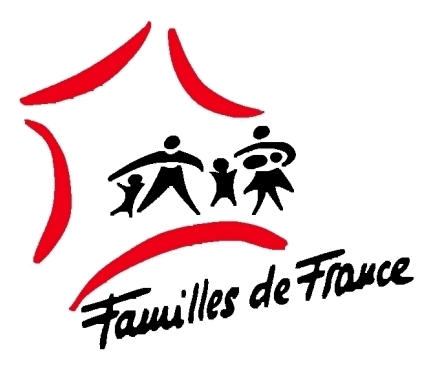    Bourse aux vêtements organisée le Samedi 06 Mai 2023SALLE  POUR TOUS DES GIBJONCSRue Alexandra David-Neel18000 BourgesFICHE D’INSCRIPTIONN° ADHERENT : Je, soussigné(e),Nom : ………………………………………………………………………   Prénom : …………………………………………………………………………Adresse : ………………………………………………………………………………………………………………………………………………………........Code postal : ……………………………………………………………Ville : ……………………………………………………………………………….Tél : ………………………………………………………………………….Mail : …………………………………………………………………………………Pièce d’identité N°: …………………………………………………………………………………………………………………………………………….Délivrée le : ……………………………………………………………par :……………………………………………………………………………………Déclare sur l’honneur souhaiter vendre à la bourse de l’Association Toutes Familles (Familles de France)Et reconnais- Ne pas être commerçant(e)- Ne vendre que des objets et vêtements personnels (article L 310-2 du code du Commerce)- Ne pas participer à plus de 2 autres manifestations de même nature au cours de l’année civile (article R 321-9 du Code Pénal).De plus, je reconnais avoir pris connaissance du règlement de la bourse affiché et être d’accord avec ce dernier.Je reconnais, par la présente, avoir pris connaissance des conditions de vente.Fait à Bourges, le					Signature-------------------------------------------------------------------------------------………TABLE(S) N° 	Paiement 					- ………… Euros Réglé le :………………………….. 						Chèque* - Espèces*					- ……….. Euros Sur place : ………………………..						Chèque* - Espèces*- Modification : ………………………………………………………………………………………………………………………………………………………………………….		……………………………………………………………………………………………………………………………………………………………………………….Donnant lieu à : 	- Remboursement*: …………… Euros		- Supplément*: …………………… Euros